1.13	considerar la identificación de bandas de frecuencias para el futuro despliegue de las Telecomunicaciones Móviles Internacionales (IMT), incluidas posibles atribuciones adicionales al servicio móvil a título primario, de conformidad con la Resolución 238 (CMR-15);Parte 1 – Banda de frecuencias 24,25-27,5 GHzIntroducciónEl objetivo de la 5G es crear una sociedad más «hiperconectada» mediante la integración más completa e inteligente de las tecnologías LTE, Wi-Fi y de IoT celular, conjuntamente con al menos una nueva interfaz de radio 5G. Esto posibilitará a las redes móviles la asignación dinámica de recursos para apoyar las diversas necesidades de un conjunto diverso de conexiones, desde la maquinaria industrial en las fábricas hasta los vehículos automatizados y los teléfonos inteligentes. Un elemento central en la evolución de cada generación de tecnología móvil, ha sido el uso de bandas de frecuencias cada vez más amplias para soportar mayores velocidades y cantidades de tráfico. Las redes satelitales también deben considerarse para redes de retroceso 5G mientras se tiene en cuenta su capacidad limitada de satisfacer los requisitos de ancho de banda y latencia esperados por 5G.Un elemento central en la evolución de cada generación de tecnología móvil, ha sido el uso de bandas de frecuencias cada vez más amplias para soportar mayores velocidades y cantidades de tráfico. La 5G no es diferente; los servicios ultrarrápidos de 5G requerirán de grandes cantidades de espectro, inclusive por encima de los 24 GHz donde hay mayor disponibilidad de anchos de banda más amplios. Sin lograr que estas bandas de frecuencias más altas estén disponibles para 5G, no puede ser posible dar un salto cualitativo en la velocidad de la banda ancha móvil y soportar el creciente tráfico de datos móviles, especialmente en áreas urbanas congestionadas.El espectro por encima de 24 GHz está bien reconocido en todo el mundo como el componente clave para los servicios más rápidos de 5G. Sin ellos, 5G no será capaz de ofrecer velocidades de datos mucho más rápidas o apoyar el gran crecimiento proyectado del tráfico móvil.A la luz de los estudios de compartición de la UIT-R que muestran la viabilidad de compartir con otros servicios que operan en la banda de 24,25-27,25 GHz y los beneficios de la armonización internacional, esta propuesta apoya una identificación para IMT en el rango de frecuencia de 24,25-27,5 GHz, así como la actualización de la asignación secundaria para el servicio móvil a una asignación coprimaria en 24,25-25,25 GHz. La protección de los servicios pasivos que funcionan en la banda adyacente se aborda mediante una revisión propuesta a la Resolución 750 (Rev.CMR-15). Basado en el análisis y los parámetros de entrada de comparación de los estudios del UIT-R (suponiendo que no hay distribución, sin normalización de antena, parámetros de implementación de IMT de línea de base proporcionados por el Grupo de Trabajo experto, uso de la antena con formación de haces, sin factor de agregación multicanal) y teniendo en cuenta la reducción de potencia medida en la banda de protección entre la banda de servicio pasivo 23,6-24 GHz y las IMT por encima de 24,25 GHz, los Estados Miembros de la CITEL respaldan un límite obligatorio de 
–28 dBW/200 MHz de potencia de emisión no deseada aplicada a los primeros 500 MHz de la banda de servicio activo 24,25-24,75 GHz, tanto para la estación base como para el equipo del usuario.ARTÍCULO 5Atribuciones de frecuenciaSección IV – Cuadro de atribución de bandas de frecuencias
(Véase el número 2.1)
MOD	IAP/11A13A1/1#4983322-24,75 GHzMotivos:	La identificación de la banda de frecuencias 24,25-27,5 GHz para las IMT ayudará a satisfacer las necesidades de espectro adicional en las bandas por encima de los 24 GHz. Como los estudios demuestran que es posible compartir con otros servicios que operan en 24,25-27,5 GHz, estas modificaciones proporcionan una identificación para IMT en el rango de frecuencias 24,25-27,5 GHz y una asignación primaria al servicio móvil, excepto el servicio móvil aeronáutico, en 24,25-25,25 GHz. La protección de los servicios pasivos en 23,6-24 GHz se aborda a través de la modificación del número 5.338A.MOD	IAP/11A13A1/2#4983424,75-29,9 GHzMotivos:	La identificación de la banda de 24,25-27,5 GHz para las IMT ayudará a satisfacer las necesidades de espectro adicional en las bandas por encima de los 24 GHz. Como los estudios demuestran que es posible compartir con otros servicios que operan en 24,25-27,5 GHz, estas modificaciones proporcionan una identificación para IMT en el rango de frecuencias 24,25-27,5 GHz y una asignación primaria al servicio móvil, excepto el servicio móvil aeronáutico, en 24,25-25,25 GHz.ADD	IAP/11A13A1/35.A113	La banda de frecuencias 24,25-27,5 GHz se ha identificada para su utilización por las administraciones que deseen introducir las telecomunicaciones móviles internacionales (IMT). Dicha identificación no impide la utilización de esta banda de frecuencias por las aplicaciones de los servicios a los que está atribuida y no implica prioridad alguna en el Reglamento de Radiocomunicaciones. Es de aplicación la Resolución [IAP/A113-IMT 26 GHZ] (CMR-19).Motivos:	La identificación de la banda de frecuencias 24,25-27,5 GHz para las IMT ayudará a satisfacer las necesidades de espectro adicional en las bandas por encima de los 24 GHz. Como los estudios muestran que es posible compartir con otros servicios que operan en 24,25-27,5 GHz, estas modificaciones proporcionan una identificación para IMT en el rango de frecuencia 24,25-27,5 GHz. Esto facilita las bandas mundiales armonizadas para las IMT, que son altamente deseables para lograr la itinerancia global y los beneficios de las economías de escala.MOD	IAP/11A13A1/4#498415.338A	En las bandas de frecuencias 1 350-1 400 MHz, 1 427-1 452 MHz, 22,55-23,55 GHz, 30-31,3 GHz, 49,7-50,2 GHz, 50,4-50,9 GHz, 51,4-52,6 GHz, 81-86 GHz y 92-94 GHz, se aplica la Resolución 750 (Rev.CMR-).     (CMR-)Motivos:	La identificación de la banda de frecuencias 24,25-27,5 GHz para las IMT requerirá límites en la Resolución 750 (Rev.CMR-15) para garantizar la compatibilidad en banda adyacente con el SETS (pasivo) en la banda 23,6-24,0 GHz.MOD	IAP/11A13A1/5RESOLUCIÓN 750 (Rev.CMR-)Compatibilidad entre el servicio de exploración de la Tierra
por satélite (pasivo) y los servicios activos pertinentesLa Conferencia Mundial de Radiocomunicaciones (),considerandoa)	que se han efectuado atribuciones primarias a diversos servicios espaciales, tales como el servicio fijo por satélite (Tierra-espacio), el servicio de operaciones espaciales (Tierra-espacio) y el servicio entre satélites, y/o a servicios terrenales, como el servicio fijo, el servicio móvil y el servicio de radiolocalización, en adelante denominados «servicios activos», en bandas de frecuencias adyacentes o próximas a las bandas de frecuencias atribuidas al servicio de exploración de la Tierra por satélite (SETS) (pasivo) sujetas a las disposiciones del número 5.340;b)	que las emisiones no deseadas de los servicios activos pueden causar interferencia inaceptable a los sensores del SETS (pasivo);c)	que por motivos técnicos y operativos, los límites generales del Apéndice 3 pueden resultar insuficientes para proteger al SETS (pasivo) en determinadas bandas de frecuencias;d)	que, en muchos casos, las frecuencias que emplean los sensores del SETS (pasivo) se eligen para estudiar fenómenos naturales que producen emisiones radioeléctricas en frecuencias determinadas por las leyes de la naturaleza, por lo que resulta imposible desplazar la frecuencia para evitar o reducir los problemas de interferencia;e)	que la banda de frecuencias 1 400-1 427 MHz se utiliza para medir la humedad del suelo, además de la salinidad en la superficie marina y la biomasa vegetal;f)	que es imprescindible proteger a largo plazo el SETS en las bandas de frecuencias 23,6-24 GHz, 31,3-31,5 GHz, 50,2-50,4 GHz, 52,6-54,25 GHz y 86-92 GHz para las predicciones meteorológicas y la gestión de catástrofes y que deben efectuarse mediciones simultáneamente en diversas frecuencias para aislar y extraer cada una de las contribuciones;g)	que, en muchos casos, las bandas de frecuencias adyacentes o próximas a las de los servicios pasivos se utilizan y seguirán utilizándose para diversas aplicaciones de los servicios activos;h)	que es necesario asegurar un reparto equitativo de las restricciones para lograr la compatibilidad entre los servicios activos y pasivos en bandas de frecuencias adyacentes o próximas,observandoa)	que en el Informe UIT-R SM.2092 figuran los estudios sobre la compatibilidad entre los servicios activos y pasivos pertinentes que funcionan en bandas de frecuencias adyacentes y próximas;b)	que en el Informe UIT-R RS.2336 figuran los estudios sobre la compatibilidad entre los sistemas IMT en las bandas de frecuencias 1 375-1 400 MHz y 1 427-1 452 MHz y los sistemas del SETS (pasivo) en la banda de frecuencias 1 400-1 427 MHz;c)	que el Informe UIT-R F.2239 contiene los resultados de los estudios que abarcan diversas situaciones hipotéticas entre el servicio fijo que funciona en la banda de frecuencias 81-86 GHz y/o 92-94 GHz, y el servicio de exploración de la Tierra por satélite (pasivo) que funciona en la banda de frecuencias 86-92 GHz;d)	que la Recomendación UIT-R RS.1029 contiene los criterios de interferencia aplicables a la teledetección pasiva por satélite,observando ademásque, a los efectos de la presente Resolución:–	las comunicaciones punto a punto se definen como comunicaciones radioeléctricas establecidas por un enlace entre dos estaciones ubicadas en puntos fijos específicos, por ejemplo un radioenlace;–	las comunicaciones punto a multipunto se definen como comunicaciones radioeléctricas establecidas por enlaces entre una única estación ubicada en un punto fijo específico (también denominada «estación central») y varias estaciones ubicadas en puntos fijos específicos (también denominadas «estaciones cliente»),reconociendoa)	que en los estudios que figuran en el Informe UIT-R SM.2092 no se contemplan los enlaces de comunicaciones punto a multipunto del servicio fijo en las bandas de frecuencias 1 350-1 400 MHz y 1 427-1 452 MHz,b)	que en la banda de frecuencias 1 427-1 452 MHz, pueden ser necesarias medidas de mitigación, como disposiciones de canales, mejores filtros y/o bandas de guarda, con el fin de cumplir con los límites de emisiones no deseadas de las estaciones IMT en el servicio móvil que se especifica en el Cuadro 1.1 de la presente Resolución;c)	que en la banda de frecuencias 1 427-1 452 MHz, que generalmente la calidad de funcionamiento de las estaciones móviles de las IMT es mejor que la proporcionada por las especificaciones de equipos definidas por las organizaciones de normalización pertinentes, lo cual podrá tenerse en cuenta para cumplir con los límites especificados en el Cuadro 1-1, véanse también las Secciones 4 y 5 del Informe UIT-R RS.2336,resuelve1	que las emisiones no deseadas de estaciones puestas en servicio en las bandas de frecuencias y los servicios del Cuadro 1-1 que figura a continuación no deberán rebasar los correspondientes límites indicados en dicho Cuadro, ateniéndose a las condiciones especificadas;2	instar a las administraciones a que adopten todas las medidas razonables para garantizar que las emisiones no deseadas de las estaciones de los servicios activos en las bandas de frecuencias y los servicios consignados en el Cuadro 1-2 que figura a continuación no rebasen los valores máximos recomendados que figuran en dicho Cuadro, habida cuenta de que los sensores del SETS (pasivo) efectúan mediciones a escala mundial que resultan útiles a todos los países, incluso a los que no explotan dichos sensores;3	que la Oficina de Radiocomunicaciones no deberá realizar exámenes ni formular conclusión alguna en lo que respecta al cumplimiento de la presente Resolución con arreglo a los Artículos 9 u 11.CUADRO 1-1CUADRO 1-2Motivos:	La identificación de la banda 24,25-27,5 GHz para las IMT requerirá límites en la Resolución 750 (Rev. CMR-15) para asegurar la compatibilidad en banda adyacente con el SETS (pasivo) en la banda de 23,6-24,0 GHz.ADD	IAP/11A13A1/6#49920PROYECTO DE NUEVA RESOLUCIÓN [IAP/A113-IMT 26 GHZ] (CMR-19)Telecomunicaciones móviles internacionales 
en la banda de frecuencias 24,25-27,5 GHzLa Conferencia Mundial de Radiocomunicaciones (Sharm el-Sheikh, 2019),considerandoa)	que las telecomunicaciones móviles internacionales (IMT), incluidas las IMT-2000, las IMT-Avanzadas y las IMT-2020, constituyen la visión de la UIT sobre el acceso móvil a nivel mundial;b)	que el UIT-R está estudiando la evolución de las IMT;c)	que es conveniente definir a nivel mundial bandas armonizadas para las IMT a fin de lograr la itinerancia mundial y aprovechar las economías de escala;d)	que se espera que los sistemas de IMT proporcionen mayores velocidades máximas de transmisión de datos y capacidades que pueden exigir un mayor ancho de banda;e)	que los sistemas IMT están evolucionado para proporcionar diversas posibilidades de utilización y aplicaciones como las comunicaciones móviles de banda ancha mejoradas, las comunicaciones masivas tipo máquina y las comunicaciones ultrafiables y de ultrabaja latencia;f)	que las aplicaciones IMT de ultrabaja latencia y gran velocidad binaria requerirán bloques contiguos de espectro mayores que los disponibles en las bandas de frecuencias actualmente identificadas para ser utilizadas por las administraciones que desean implantar las IMT;g)	que las propiedades de las bandas de frecuencias superiores, como una menor longitud de onda, también facilitarían la utilización de sistemas de antenas avanzados, incluido MIMO (entradas múltiples salidas múltiples) y técnicas de conformación del haz para soportar la banda ancha mejorada,observandola Recomendación UIT-R M.2083, «Concepción de las IMT – Marco y objetivos generales del futuro desarrollo de las IMT para 2020 y en adelante»,reconociendoa)	que 5.536A establece que las administraciones que exploten estaciones terrenas de los servicios de exploración de la Tierra por satélite o de investigación espacial no reclamarán protección con respecto a las estaciones de los servicios fijo y móvil que explotan otras administraciones;b)	que en la Resolución 750 (Rev.CMR-19) se fijan los límites de las emisiones no deseadas en la banda 23,6-24 GHz procedentes de las estaciones base IMT y las estaciones móviles IMT en la banda de frecuencias 24,25-24,75 GHz,resuelve1	que las administraciones que deseen implantar las IMT consideren la posibilidad de utilizar la banda de frecuencias 24,25-27,5 GHz identificada para las IMT en el número 5.A113, así como los beneficios de utilizar de manera armonizada el espectro para el componente terrenal de las IMT, habida cuenta de las Recomendaciones UIT-R más recientes pertinentes;2	que, al implantar estaciones base en exteriores en las bandas de frecuencias 24,65-25,25 GHz y 27-27,5 GHz, se garantice que cada antena normalmente1 sólo transmite con el haz principal apuntando por debajo del horizonte y que el apuntamiento mecánico de la antena esté por debajo del horizonte, excepto cuando la estación base es sólo receptora,invita al UIT-R1	a que elabore disposiciones de frecuencias armonizadas para facilitar la implantación de las IMT en la banda de frecuencias 24,25-27,5 GHz;2	a elaborar Recomendaciones UIT-R, según sea apropiado, para proveer información sobre posibles medidas de coordinación para IMT y las estaciones terrenas del SIE/SETS existentes y futuras que utilizan la banda de frecuencias 25,5-27 GHz;3	a actualizar las Recomendaciones UIT-R existentes o elaborar una nueva Recomendación UIT-R, según proceda, para dar a las administraciones información y asistencia en cuanto a las posibles medidas de coordinación y protección del servicio de radioastronomía en la banda de frecuencias 23,6-24 GHz contra el despliegue de las IMT.Motivos:	La identificación de la banda 24,25-27,5 GHz para las IMT ayudará a satisfacer las necesidades de espectro adicional en las bandas por encima de los 24 GHz.______________Conferencia Mundial de Radiocomunicaciones (CMR-19)
Sharm el-Sheikh (Egipto), 28 de octubre – 22 de noviembre de 2019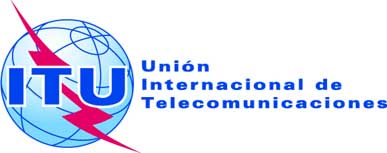 SESIÓN PLENARIAAddéndum 1 al
Documento 11(Add.13)-S13 de septiembre de 2019Original: inglés/españolEstados Miembros de la Comisión Interamericana de Telecomunicaciones (CITEL)Estados Miembros de la Comisión Interamericana de Telecomunicaciones (CITEL)PROPUESTAS PARA LOS TRABAJOS DE LA CONFERENCIAPROPUESTAS PARA LOS TRABAJOS DE LA CONFERENCIAPunto 1.13 del orden del díaPunto 1.13 del orden del díaAtribución a los serviciosAtribución a los serviciosAtribución a los serviciosRegión 1Región 2Región 324,25-24,45FIJO24,25-24,45RADIONAVEGACIÓN24,25-24,45RADIONAVEGACIÓNFIJOMÓVIL24,45-24,65FIJOENTRE SATÉLITES24,45-24,65ENTRE SATÉLITESRADIONAVEGACIÓN24,45-24,65FIJOENTRE SATÉLITESMÓVILRADIONAVEGACIÓN5.5335.53324,65-24,75FIJOFIJO POR SATÉLITE 
(Tierra-espacio)  5.532BENTRE SATÉLITES24,65-24,75ENTRE SATÉLITESRADIOLOCALIZACIÓN POR
SATÉLITE (Tierra-espacio)24,65-24,75FIJOFIJO POR SATÉLITE 
(Tierra-espacio)  5.532BENTRE SATÉLITESMÓVIL5.533Atribución a los serviciosAtribución a los serviciosAtribución a los serviciosRegión 1Región 2Región 324,75-25,25FIJOFIJO POR SATÉLITE 
(Tierra-espacio)  5.532B24,75-25,25FIJO POR SATÉLITE
(Tierra-espacio)  5.53524,75-25,25FIJOFIJO POR SATÉLITE
(Tierra-espacio)  5.535MÓVIL25,25-25,5	FIJO				ENTRE SATÉLITES  5.536				MÓVIL				Frecuencias patrón y señales horarias por satélite (Tierra-espacio)25,25-25,5	FIJO				ENTRE SATÉLITES  5.536				MÓVIL				Frecuencias patrón y señales horarias por satélite (Tierra-espacio)25,25-25,5	FIJO				ENTRE SATÉLITES  5.536				MÓVIL				Frecuencias patrón y señales horarias por satélite (Tierra-espacio)25,5-27	EXPLORACIÓN DE LA TIERRA POR SATÉLITE (espacio-Tierra)  	5.536B				FIJO				ENTRE SATÉLITES  5.536				MÓVIL				INVESTIGACIÓN ESPACIAL (espacio-Tierra)  5.536C				Frecuencias patrón y señales horarias por satélite (Tierra-espacio)				5.536A25,5-27	EXPLORACIÓN DE LA TIERRA POR SATÉLITE (espacio-Tierra)  	5.536B				FIJO				ENTRE SATÉLITES  5.536				MÓVIL				INVESTIGACIÓN ESPACIAL (espacio-Tierra)  5.536C				Frecuencias patrón y señales horarias por satélite (Tierra-espacio)				5.536A25,5-27	EXPLORACIÓN DE LA TIERRA POR SATÉLITE (espacio-Tierra)  	5.536B				FIJO				ENTRE SATÉLITES  5.536				MÓVIL				INVESTIGACIÓN ESPACIAL (espacio-Tierra)  5.536C				Frecuencias patrón y señales horarias por satélite (Tierra-espacio)				5.536A27-27,5FIJOENTRE SATÉLITES  5.536MÓVIL27-27,5		FIJO		FIJO POR SATÉLITE (Tierra-espacio)		ENTRE SATÉLITES  5.536  5.537		MÓVIL27-27,5		FIJO		FIJO POR SATÉLITE (Tierra-espacio)		ENTRE SATÉLITES  5.536  5.537		MÓVILBanda atribuida al SETS (pasivo)Banda atribuida
a los servicios activosServicio activoLímites de la potencia de las emisiones no deseadas de las estaciones de servicios activos en un ancho de banda determinado en la banda
atribuida al SETS (pasivo)11 400-1 427 MHz1 427-1 452 MHzMóvil–72 dBW en los 27 MHz de la banda del SETS (pasivo) para estaciones base IMT–62 dBW en los 27 MHz de la banda del SETS (pasivo) para estaciones móviles IMT2, 323,6-24,0 GHz22,55-23,55 GHzEntre satélites–36 dBW en cualquier porción de 200 MHz de la banda atribuida al SETS (pasivo) para los sistemas de satélites no geoestacionarios (no OSG) del SES respecto de los cuales la Oficina reciba la información completa para la publicación anticipada antes del 1 de enero de 2020, y en cualquier porción de 200 MHz de la banda atribuida al SETS (pasivo) para los sistemas no OSG del SES para los cuales la Oficina reciba la información completa para la publicación anticipada a partir del 1 de enero de 2020, inclusive.23,6-24,0 GHz31,3-31,5 GHz31-31,3 GHzFijo (salvo las estaciones sobre plataforma a gran altitud – HAPS)Para las estaciones que se pongan en servicio después del 1 de enero de 2012: –38 dBW en cualquier porción de 100 MHz de la banda atribuida al SETS (pasivo). Este límite no se aplica a las estaciones autorizadas antes del 1 de enero de 201250,2-50,4 GHz49,7-50,2 GHzFijo por satélite (Tierra-espacio)4Para las estaciones que se pongan en servicio después de la fecha de entrada en vigor de las Actas Finales de la CMR-07:–10 dBW en los 200 MHz de la banda atribuida al SETS (pasivo) para estaciones terrenas con una ganancia de antena mayor o igual que 57 dBi–20 dBW en los 200 MHz de la banda atribuida al SETS (pasivo) de las estaciones terrenas con una ganancia de antena menor que 57 dBi50,2-50,4 GHz50,4-50,9 GHzFijo por satélite (Tierra-espacio)4Para las estaciones que se pongan en servicio después de la fecha de entrada en vigor de las Actas Finales de la CMR-07:–10 dBW en los 200 MHz de la banda atribuida al SETS (pasivo) para estaciones terrenas con una ganancia de antena mayor o igual que 57 dBi–20 dBW en los 200 MHz de la banda atribuida al SETS (pasivo) para estaciones terrenas con una ganancia de antena menor que 57 dBi52,6-54,25 GHz51,4-52,6 GHzFijoPara las estaciones que se pongan en servicio después de la fecha de entrada en vigor de las Actas Finales de la CMR-07:–33 dBW en cualquier porción de 100 MHz de la banda pasiva1	El nivel de potencia de las emisiones no deseadas corresponde aquí al nivel medido en el puerto de la antena.2	Este límite no se aplica a estaciones móviles de los sistemas IMT respecto de los cuales la Oficina de Radiocomunicaciones ha recibido la notificación con la información correspondiente antes del 28 de noviembre de 2015. Para estos sistemas, se aplica −60 dBW/ 27 MHz como valor recomendado.3	El nivel de potencia de emisiones no deseadas corresponde aquí al nivel medido con la estación móvil transmitiendo con una potencia media de salida de 15 dBm. 4	Los límites se aplican en condiciones de cielo despejado. En caso de desvanecimiento, las estaciones terrenas podrán rebasar estos límites siempre y cuando empleen el control de potencia para el enlace ascendente.1	El nivel de potencia de las emisiones no deseadas corresponde aquí al nivel medido en el puerto de la antena.2	Este límite no se aplica a estaciones móviles de los sistemas IMT respecto de los cuales la Oficina de Radiocomunicaciones ha recibido la notificación con la información correspondiente antes del 28 de noviembre de 2015. Para estos sistemas, se aplica −60 dBW/ 27 MHz como valor recomendado.3	El nivel de potencia de emisiones no deseadas corresponde aquí al nivel medido con la estación móvil transmitiendo con una potencia media de salida de 15 dBm. 4	Los límites se aplican en condiciones de cielo despejado. En caso de desvanecimiento, las estaciones terrenas podrán rebasar estos límites siempre y cuando empleen el control de potencia para el enlace ascendente.1	El nivel de potencia de las emisiones no deseadas corresponde aquí al nivel medido en el puerto de la antena.2	Este límite no se aplica a estaciones móviles de los sistemas IMT respecto de los cuales la Oficina de Radiocomunicaciones ha recibido la notificación con la información correspondiente antes del 28 de noviembre de 2015. Para estos sistemas, se aplica −60 dBW/ 27 MHz como valor recomendado.3	El nivel de potencia de emisiones no deseadas corresponde aquí al nivel medido con la estación móvil transmitiendo con una potencia media de salida de 15 dBm. 4	Los límites se aplican en condiciones de cielo despejado. En caso de desvanecimiento, las estaciones terrenas podrán rebasar estos límites siempre y cuando empleen el control de potencia para el enlace ascendente.1	El nivel de potencia de las emisiones no deseadas corresponde aquí al nivel medido en el puerto de la antena.2	Este límite no se aplica a estaciones móviles de los sistemas IMT respecto de los cuales la Oficina de Radiocomunicaciones ha recibido la notificación con la información correspondiente antes del 28 de noviembre de 2015. Para estos sistemas, se aplica −60 dBW/ 27 MHz como valor recomendado.3	El nivel de potencia de emisiones no deseadas corresponde aquí al nivel medido con la estación móvil transmitiendo con una potencia media de salida de 15 dBm. 4	Los límites se aplican en condiciones de cielo despejado. En caso de desvanecimiento, las estaciones terrenas podrán rebasar estos límites siempre y cuando empleen el control de potencia para el enlace ascendente.Banda atribuida
al SETS
(pasivo)Banda atribuida
a los servicios activosServicio activoNiveles de potencia máximos recomendados
de las emisiones no deseadas de las estaciones
de los servicios activos en un ancho de banda determinado de la banda atribuida al SETS (pasivo)11 400-1 427 MHz1 350-1 400 MHzRadiolocalización2–29 dBW en los 27 MHz de la banda atribuida al SETS (pasivo)1 400-1 427 MHz1 350-1 400 MHzFijo–45 dBW en los 27 MHz de la banda atribuida al SETS (pasivo) para los sistemas punto a punto1 400-1 427 MHz1 350-1 400 MHzMóvil–60 dBW en los 27 MHz de la banda atribuida al SETS (pasivo) para las estaciones del servicio móvil, salvo las estaciones de radioenlaces transportables, –45 dBW en los 27 MHz de la banda atribuida al SETS (pasivo)para estaciones de radioenlaces transportables1 400-1 427 MHz1 427-1 429 MHzOperaciones espaciales (Tierra-espacio)–36 dBW en los 27 MHz de la banda atribuida al SETS (pasivo)1 400-1 427 MHz1 427-1 429 MHzMóvil, salvo móvil aeronáutico–60 dBW en los 27 MHz de la banda atribuida al SETS (pasivo) para las estaciones del servicio móvil, salvo las estaciones IMT y las estaciones de radioenlaces transportables3–45 dBW en los 27 MHz de la banda atribuida al SETS (pasivo) para estaciones de radioenlaces transportables1 400-1 427 MHz1 427-1 429 MHzFijo–45 dBW en los 27 MHz de la banda atribuida al SETS (pasivo) para los sistemas punto a punto1 400-1 427 MHz1 429-1 452 MHzMóvil–60 dBW en los 27 MHz de la banda atribuida al SETS (pasivo) para las estaciones del servicio móvil, salvo las estaciones IMT, las estaciones de radioenlaces transportables y las estaciones de telemedida aeronáutica–45 dBW en los 27 MHz de la banda atribuida al SETS (pasivo) para las estaciones de radioenlaces transportables–28 dBW en los 27 MHz de la banda atribuida al SETS (pasivo) para estaciones de telemedida aeronáutica31 400-1 427 MHz1 429-1 452 MHzFijo–45 dBW en los 27 MHz de la banda atribuida al SETS (pasivo) para los sistemas punto a punto31,3-31,5 GHz30,0-31,0 GHzFijo por satélite
(Tierra-espacio)4–9 dBW en los 200 MHz de la banda atribuida al SETS (pasivo) para las estaciones terrenas con ganancia de antena mayor o igual que 56 dBi–20 dBW en los 200 MHz de la banda atribuida al SETS (pasivo) para las estaciones terrenas con ganancia de antena inferior a 56 dBi86-92 GHz581-86 GHzFijo–41 – 14(f – 86) dBW/100 MHz para 86,05  f  87 GHz–55 dBW/100 MHz para 87  f  91,95 GHzdonde f es la frecuencia central del ancho de banda de referencia de 100 MHz expresado en GHz86-92 GHz592-94 GHzFijo–41 – 14(92 – f) dBW/100 MHz para 91  f  91,95 GHz–55 dBW/100 MHz para 86,05  f  91 GHzdonde f es la frecuencia central del ancho de banda de referencia de 100 MHz expresado en GHzNotas relativas al Cuadro 1-2:1	El nivel de potencia de emisiones no deseadas corresponde aquí al nivel medido en el puerto de la antena.2	Por potencia media se entiende la potencia total medida en el puerto de la antena (o su equivalente) en la banda de frecuencias 1 400-1 427 MHz, promediada durante un periodo de unos 5 s.3	La banda de frecuencias 1 429-1 435 MHz está también atribuida al servicio móvil aeronáutico en ocho administraciones de la Región 1 a título primario, exclusivamente para la telemedida aeronáutica dentro de sus respectivos territorios (número 5.342).4	Los niveles máximos recomendados se aplican en condiciones de cielo despejado. En caso de desvanecimiento, las estaciones terrenas podrán rebasar estos límites siempre y cuando empleen el control de potencia para el enlace ascendente.5	Se podrán determinar otros niveles máximos de las emisiones no deseadas a partir de los diferentes casos que figuran en el Informe UIT-R F.2239 para la banda de frecuencias 86-92 GHz.